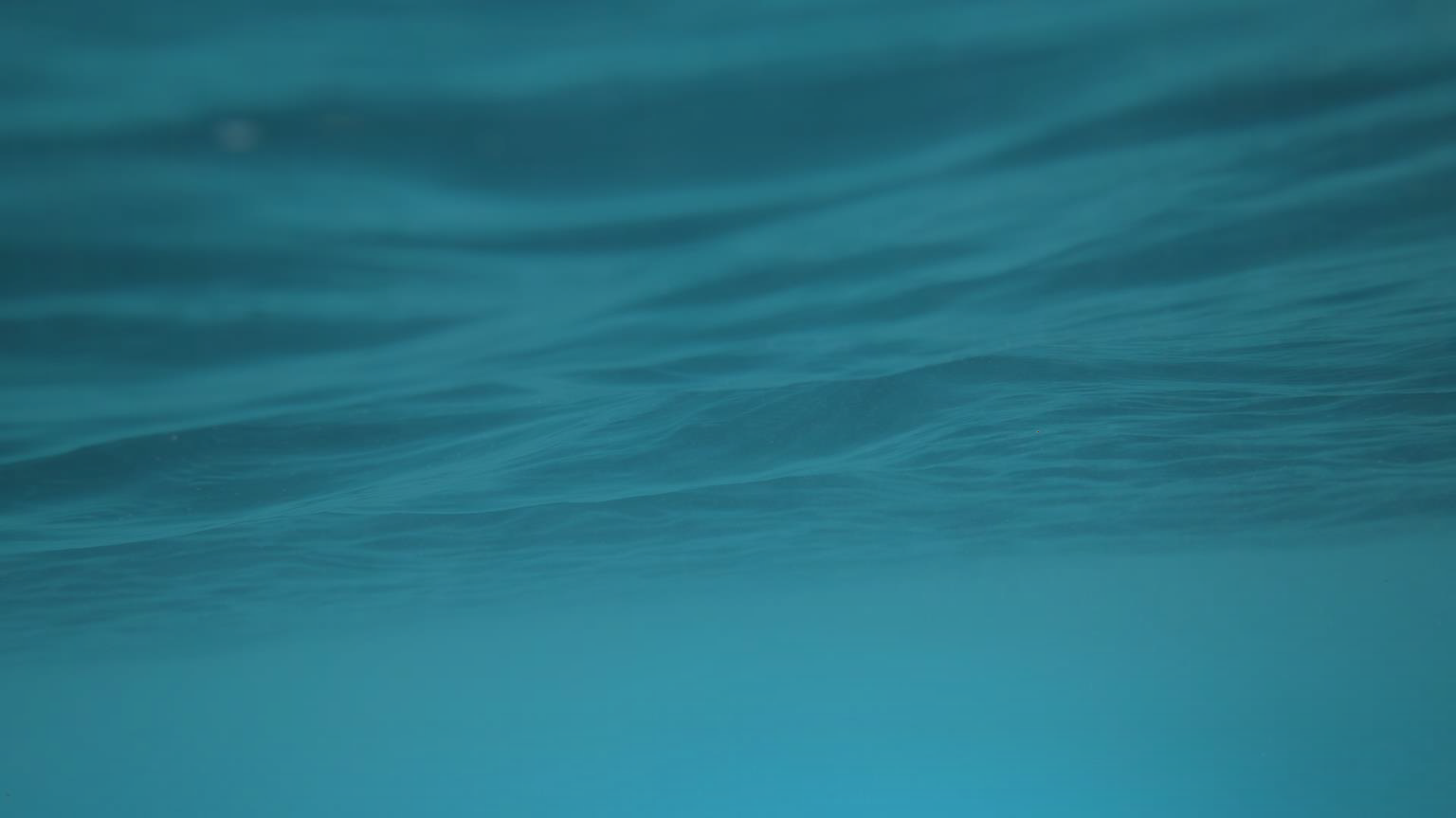 Települési környezetvédelmi infrastruktúra- fejlesztésekTOP-2.1.3CsikvándCsapadékvíz rendezés I. ütem2019-2022Csapadékvíz újrahasznosításának, helyben tartásának fontossága és környezetvédelmi hatásaiKorszerű tervezési és kivitelezési eszközök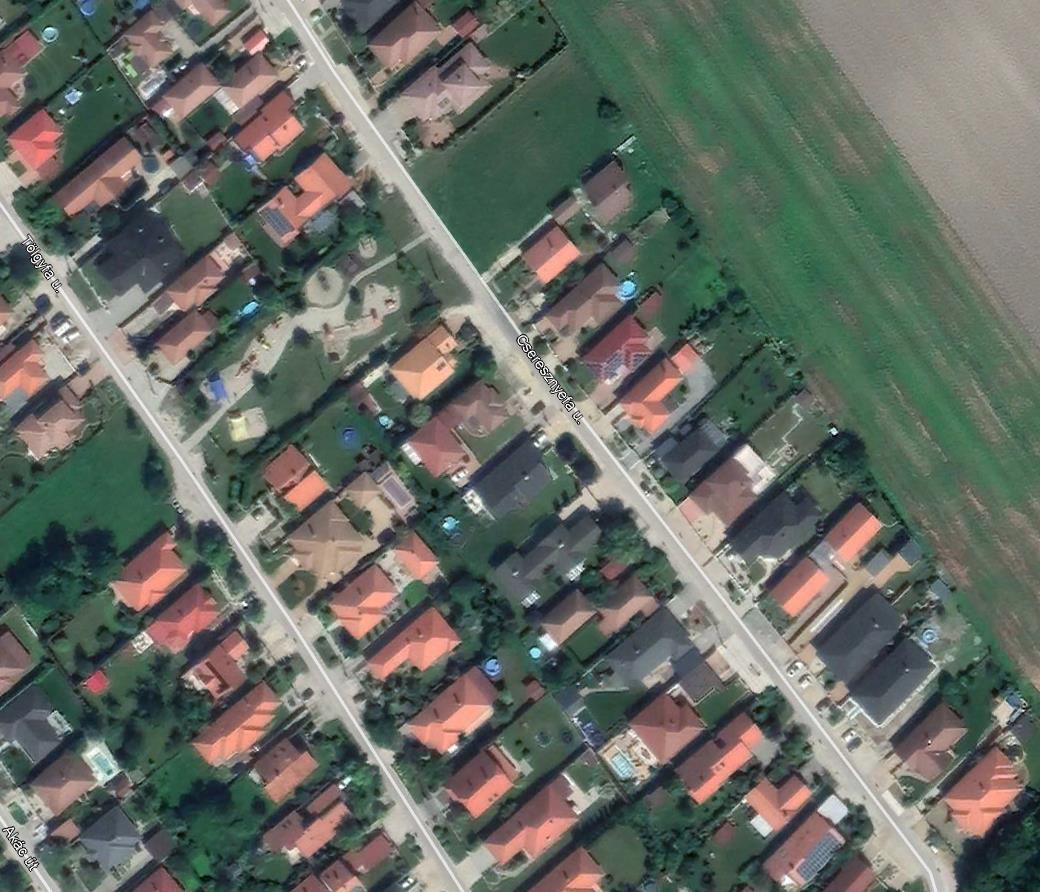 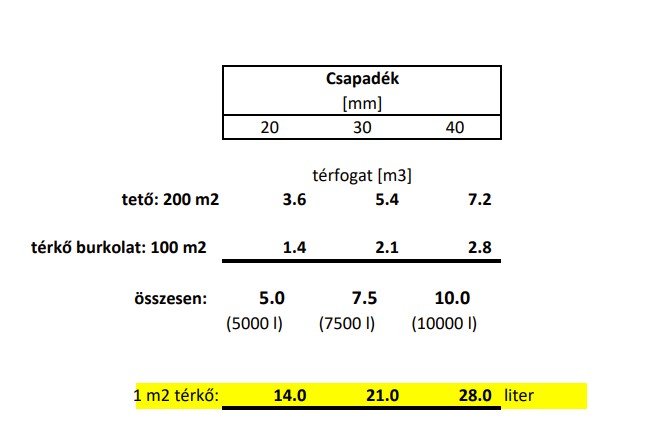 I. Tervezés„Kék-zöld” és vízérzékeny tervezés Miért is kell?2012	2020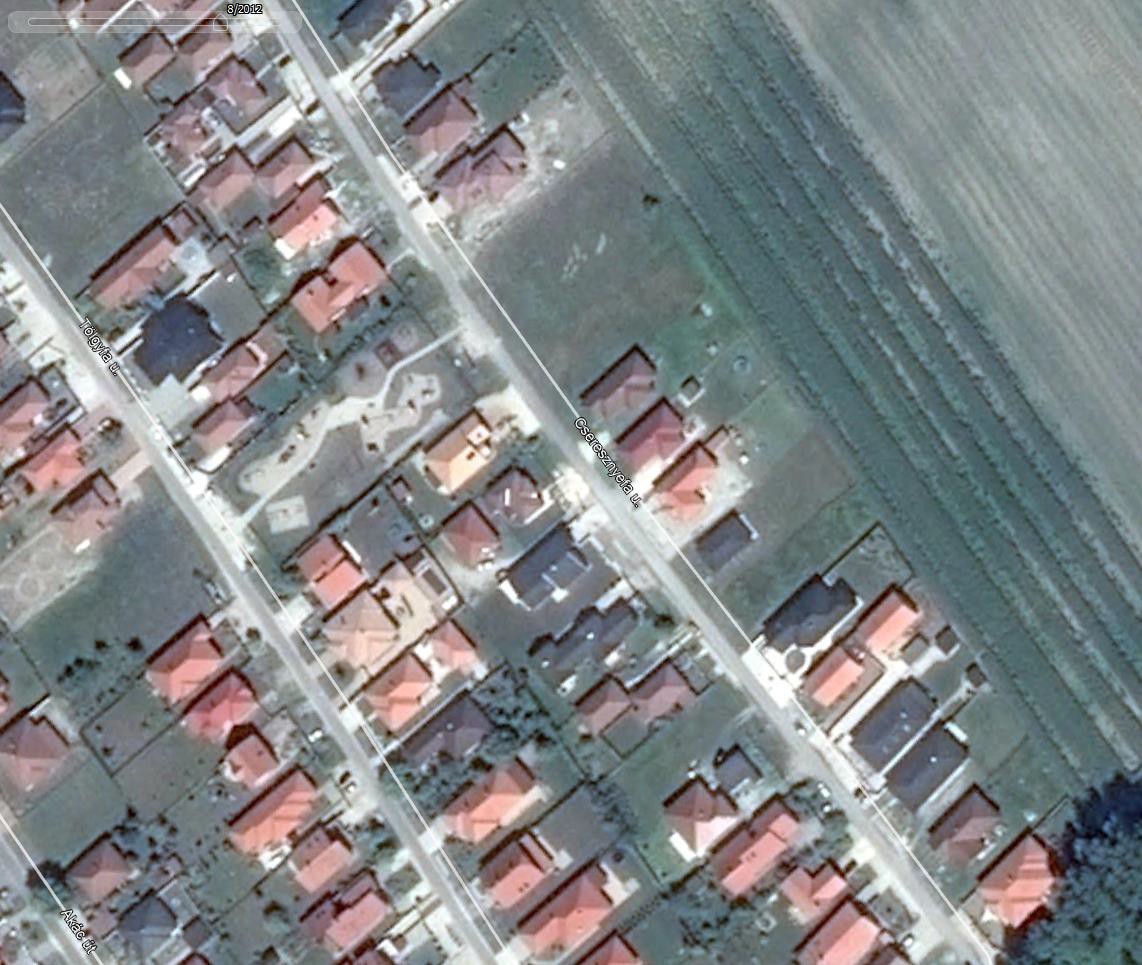 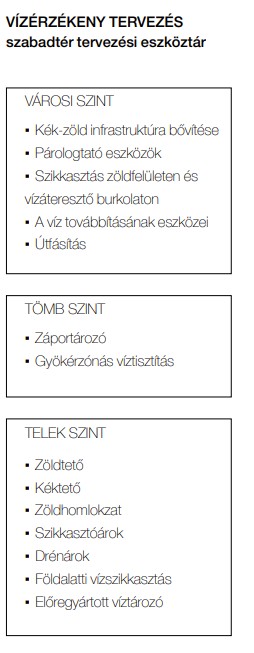 Korszerű tervezési és kivitelezési eszközökTervezés„Kék-zöld” és vízérzékeny tervezés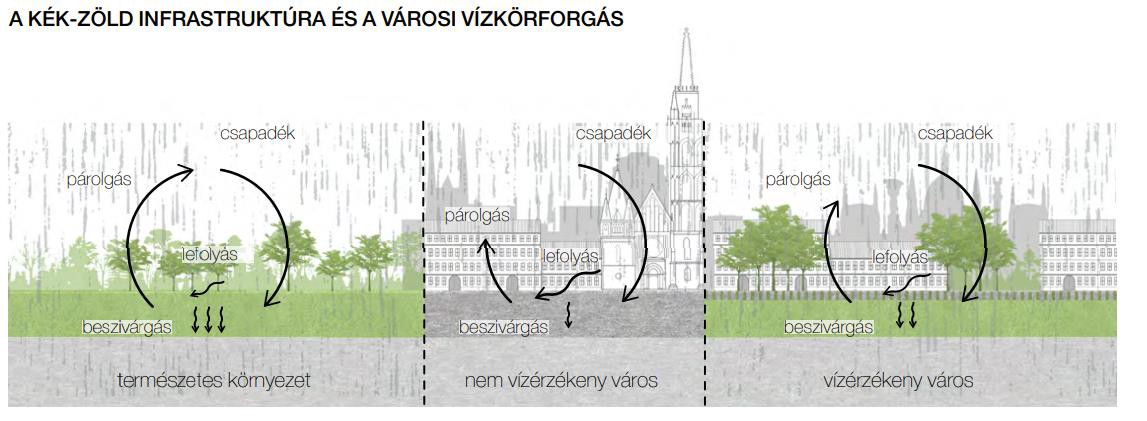 Forrás: http://terkoz.budapest.hu/wp- content/uploads/2020/06/zoldinfrastruktura_leporello_magyar_20200616_leptekterv_online.pdfKorszerű tervezési és kivitelezési eszközökKivitelezés Sziakkasztás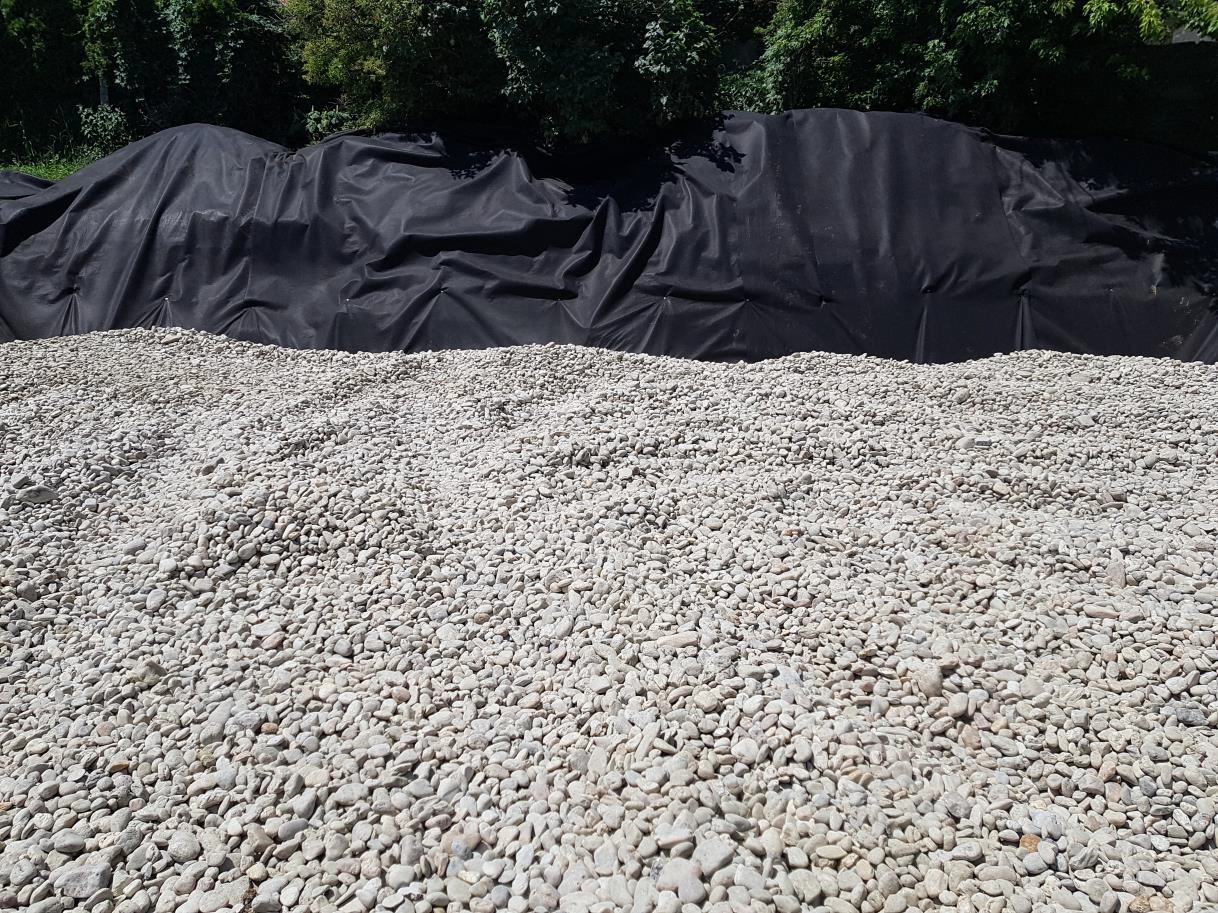 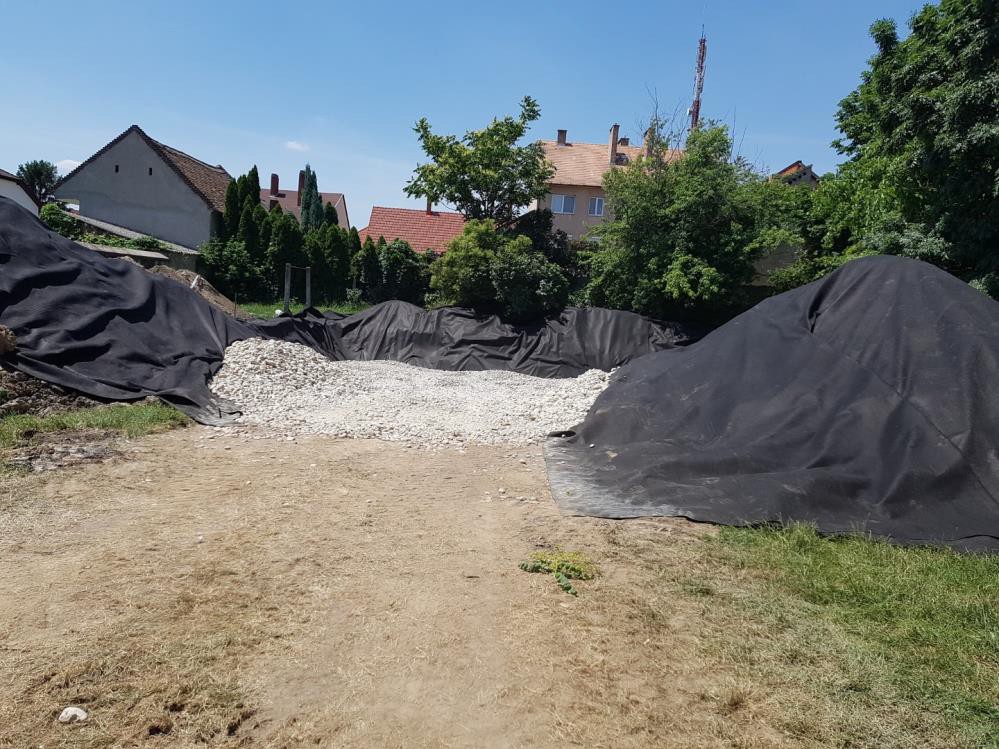 Korszerű tervezési és kivitelezési eszközökII. Kivitelezés Sziakkasztás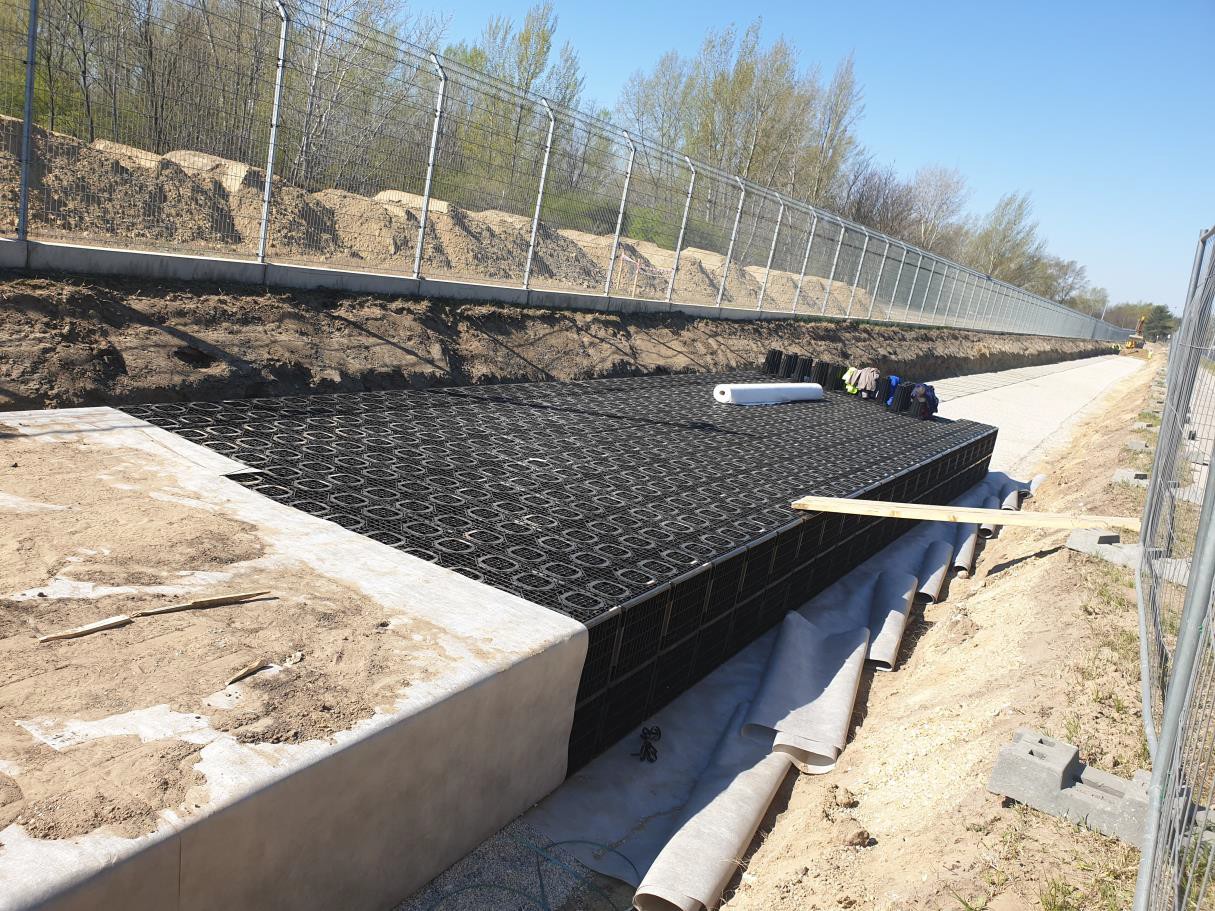 Korszerű tervezési és kivitelezési eszközök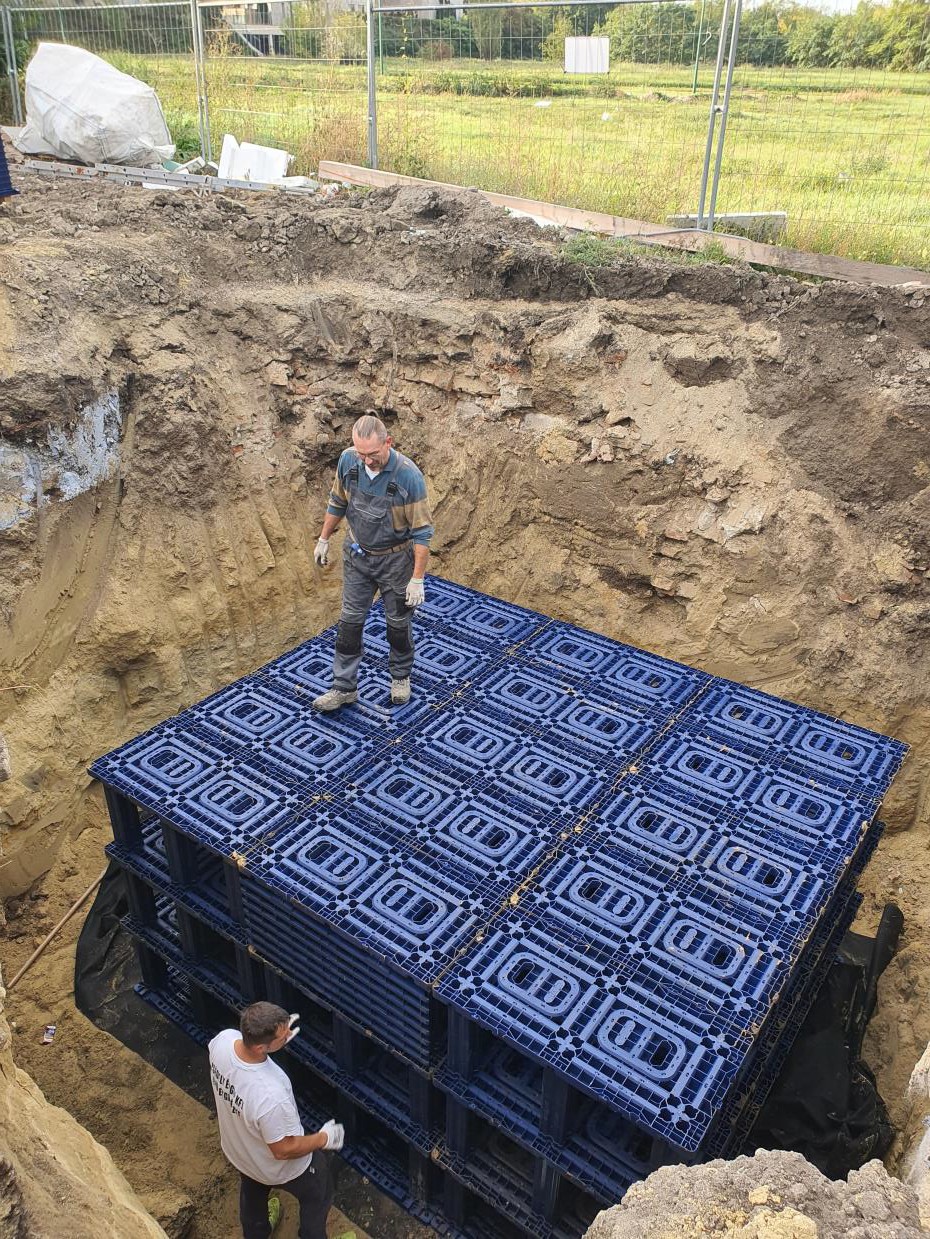 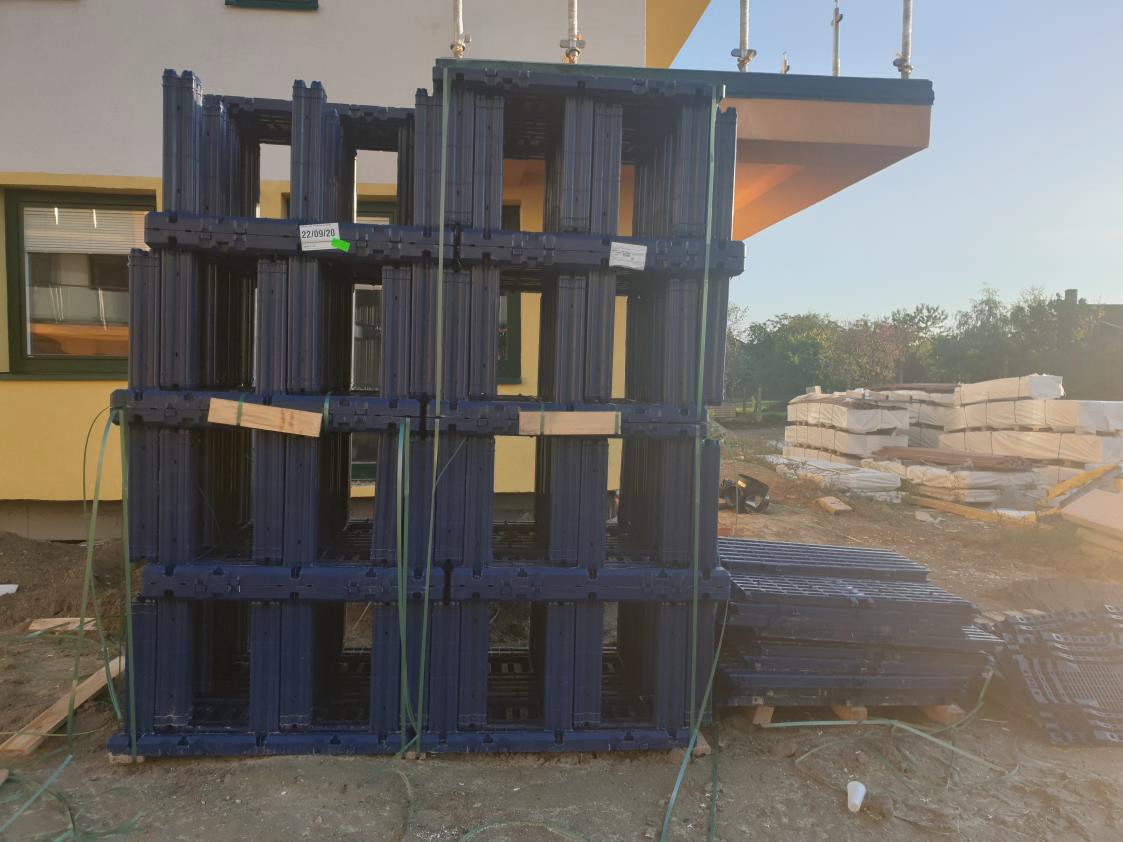 II. Kivitelezés SzikkasztásKorszerű tervezési és kivitelezési eszközökII. Kivitelezés Vízgyűjtés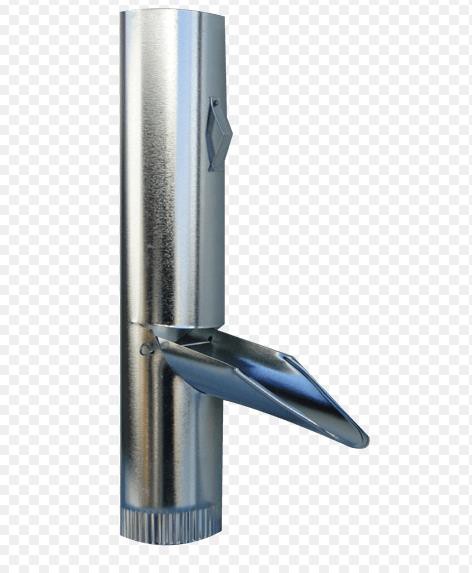 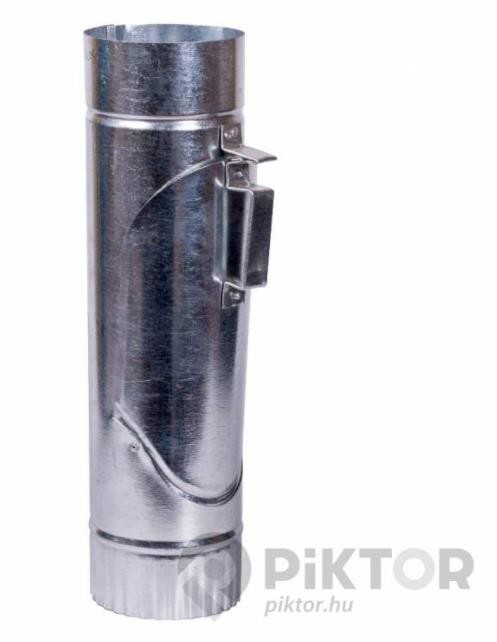 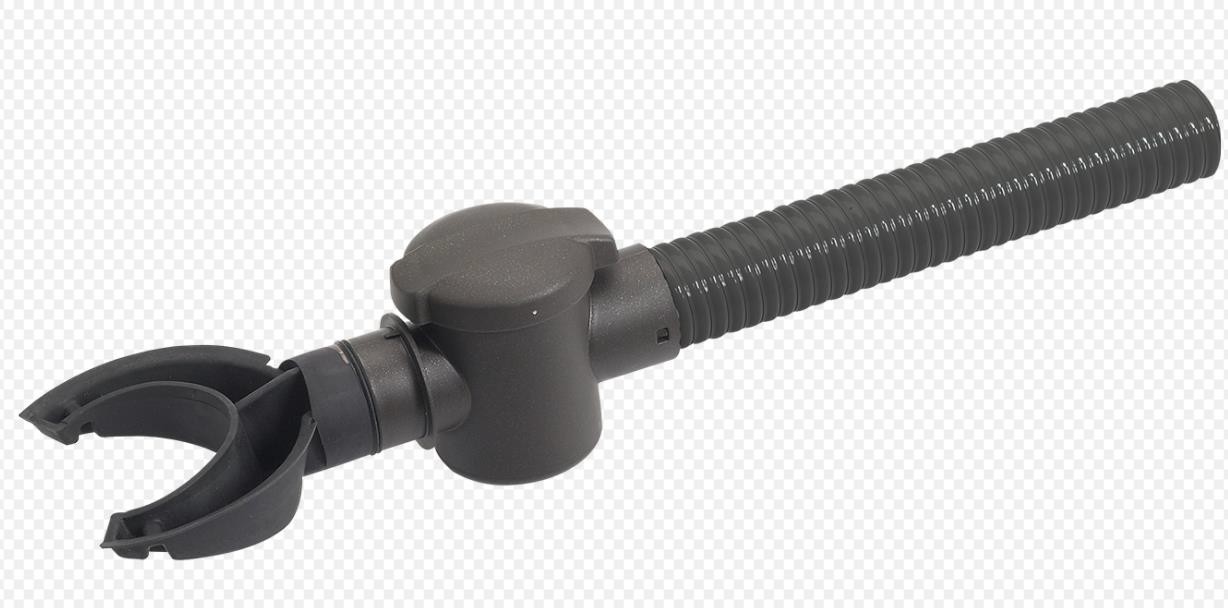 Korszerű tervezési és kivitelezési eszközökII. Kivitelezés Vízgyűjtés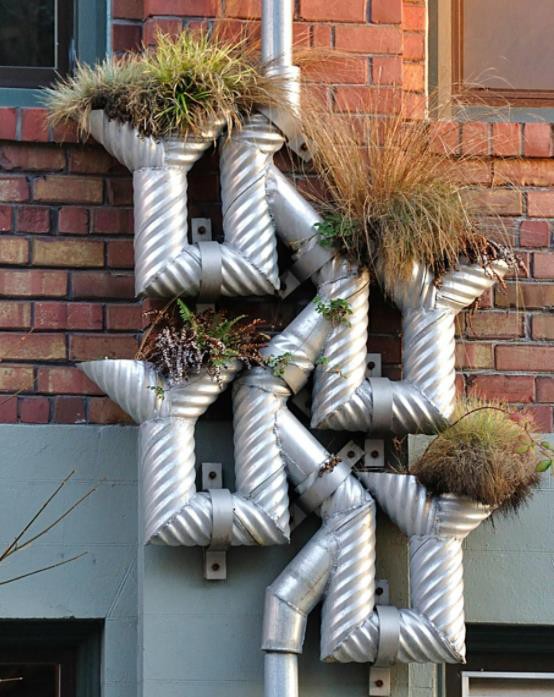 Korszerű tervezési és kivitelezési eszközökII. Kivitelezés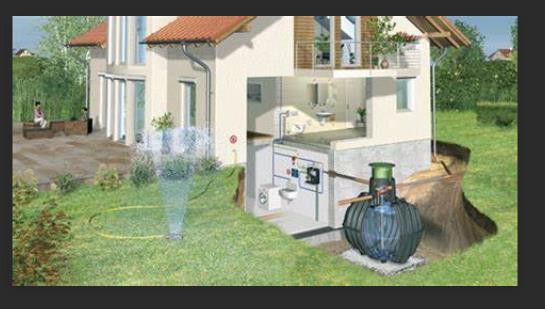 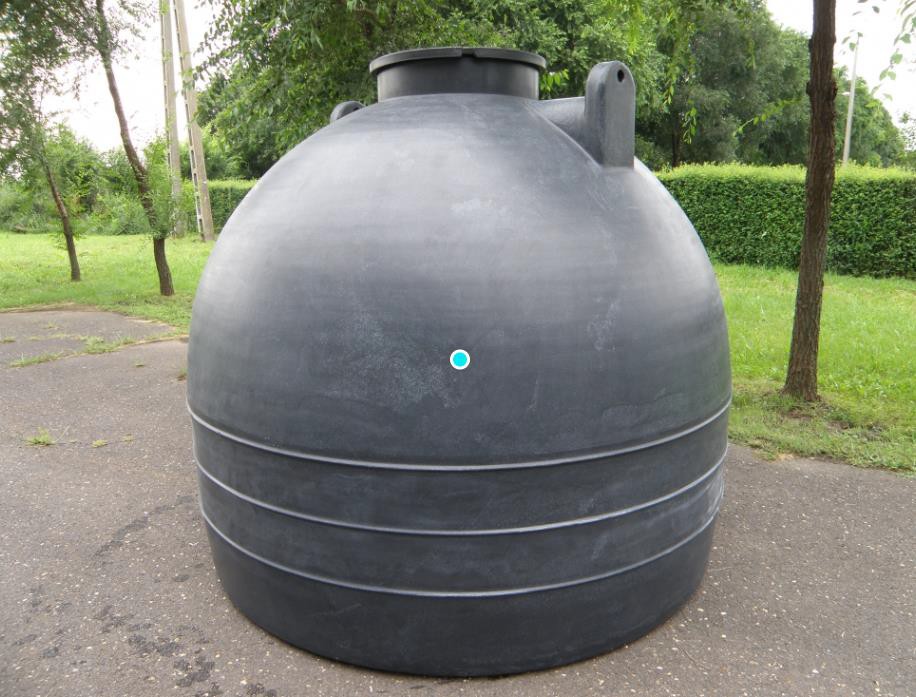 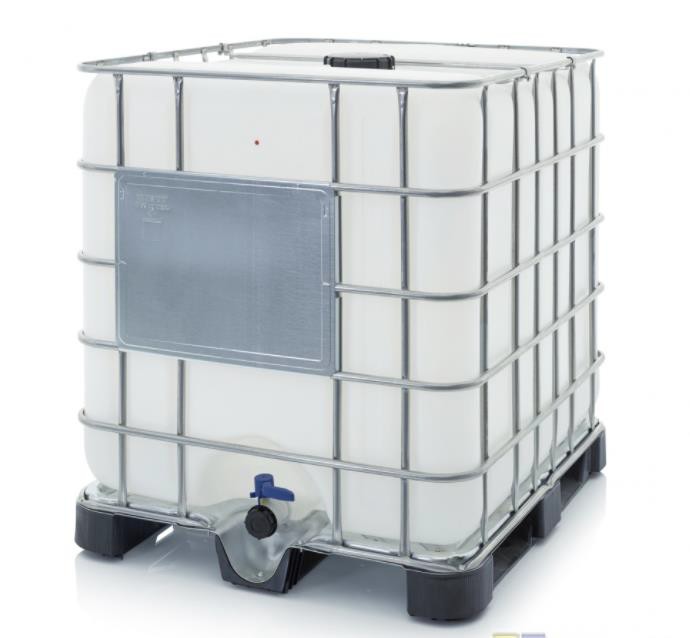 Vízgyűjtés, hasznosítás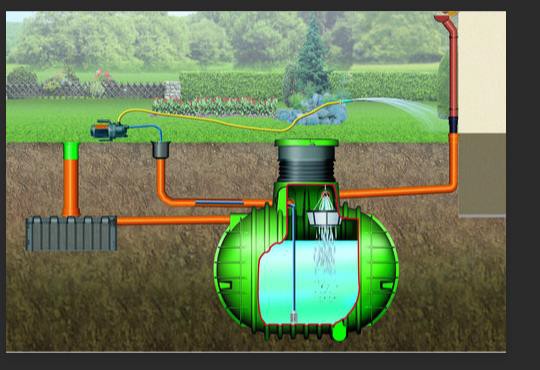 Korszerű tervezési és kivitelezési eszközökII. KivitelezésVízgyűjtés, hasznosítás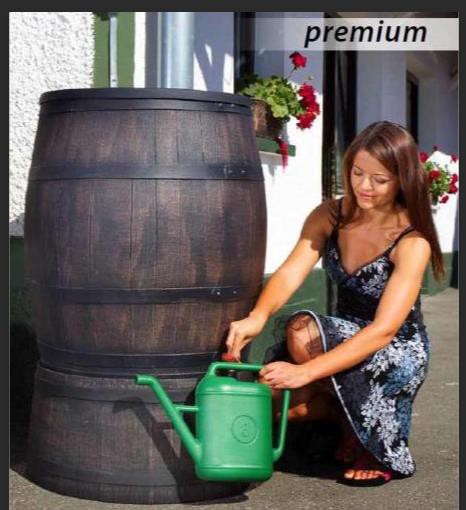 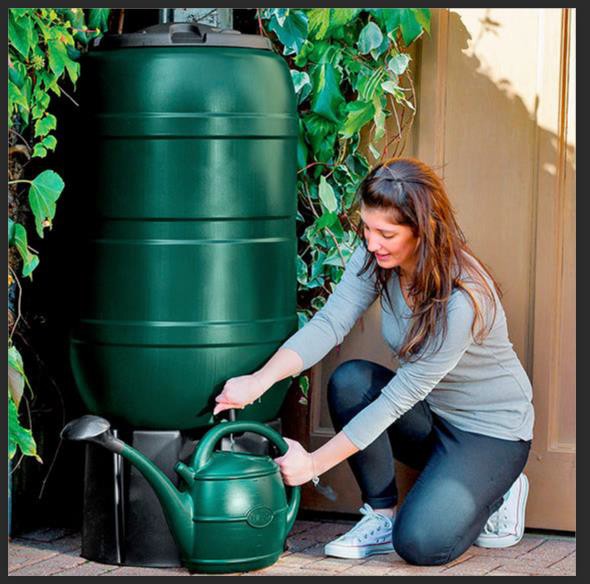 Vízkár események a közelmúltból – Győr2020.07-08.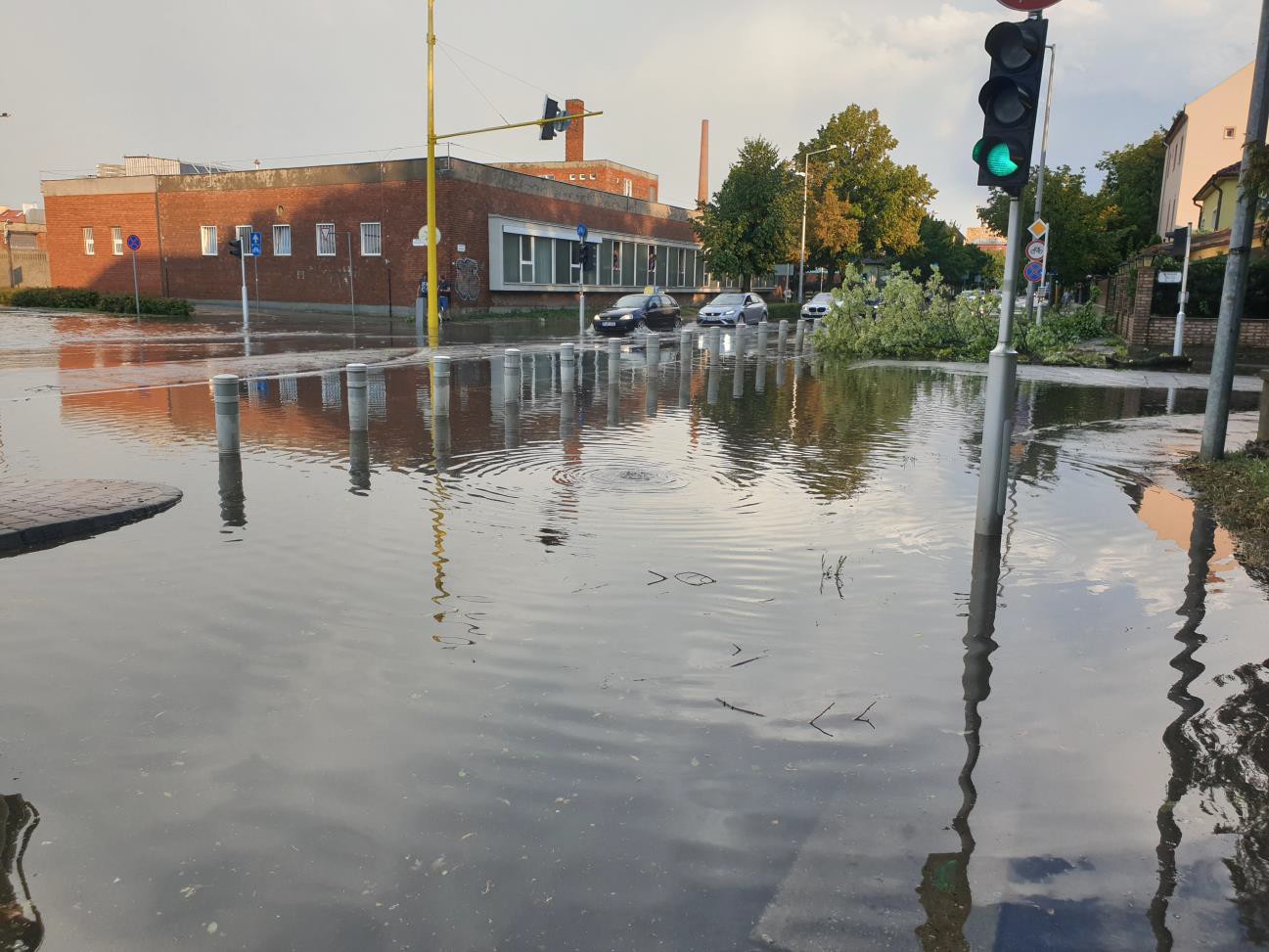 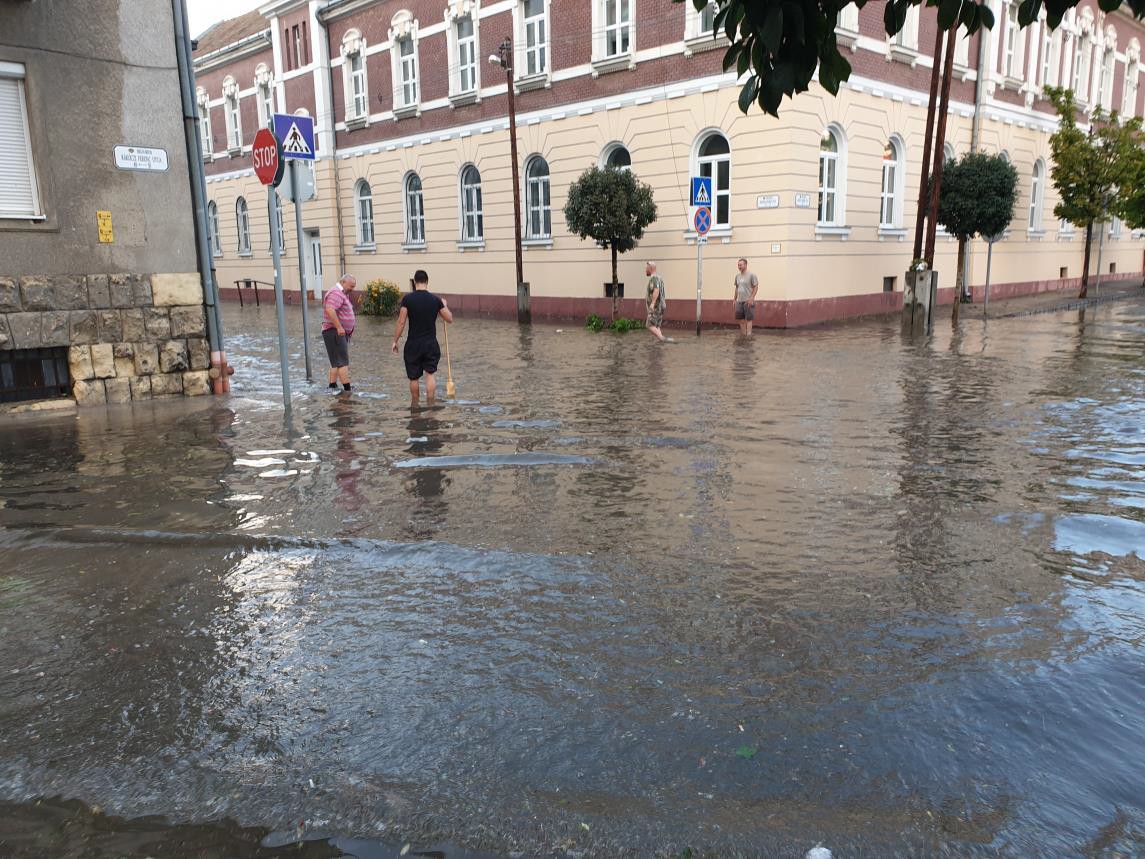 Tihanyi Á. – Mészáros L. u. sarok	Rákóczy F. – Tarcsay V. u. sarokKöszönöm a figyelmet!